Maître-Assistant : Carole Ferrer - Expert : Jacques Baudu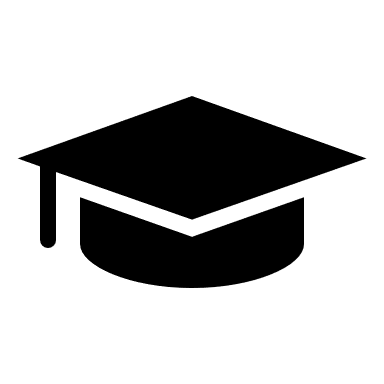 PLANNING ECOLE BRIDGE 2024
JANVIER                       Les   Mardis 	 9 		10 H DC	16		10 H DC 		14 H SDE (dl 21)	23		10 H DC 		 	30		10 H DC 		14 H Cours FEVRIER  	 6		10 H DC	13		10 H DC 		20            			         14 H SDE (si nombre suffisant)Vacances scolaires du 17 Février au 4 Mars	 (BX) MARS	12		10 H DC	19		10 H DC 		14 H SDE		26		10 H DCVacances scolaires du 13 avril au 28 avril	 (BX) 